Policy: All education staff will be assessed to identify strengths and areas for needed support through professional development and coachingGuidance: This survey helps us identify areas of interest to Education Staff related to CLASS for our COPs, potential coachees, and is used to support writing a goal after your CLASS observation is completed this fall. Please be sure to select answers for all questions.Education Staff: ______________________________________________________________________________ Center: _________________________________________________________Please complete the following statement by indicating the choice that best fits you.Please rank the following learning settings from 1-4 based on your least preferred being a ‘1’ to most preferred as a ‘4’.       in a one on one setting with a mentor.	     independently through self-teaching.		in a large group setting.		    in a small group setting.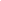 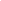 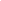 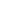 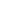 Comments: ____________________________________________________________________________________________________________________________________________________The following section is to be completed by the coach.Coaching offered:	Yes 	 or 	No					Coaching accepted:	     Yes 	      or 	     NoComments: ____________________________________________________________________________________________________________________________________________________Coach Signature: ____________________________________________ Education Staff Signature: ______________________________________________________ Date: ___________Regard for Student Perspectives: The degree to which the teacher’s interactions and classroom activities place an emphasis on students’ interests, motivations, and points of view, and encourage student responsibility and autonomy.During a typical day, how often do you use this practice?How much support do I want to help me use these practices?I enable students to actively contribute, have responsibilities, and be independent with developmentally appropriate tasks. Never    Seldom    Sometimes    Usually    AlwaysA Lot      Some       NoneI am flexible and follow students’ interests, pace and signals to guide activities in a meaningful way.Never    Seldom    Sometimes    Usually    AlwaysA Lot      Some       NoneDuring structured activities, I encourage a balance of student and adult talk by asking questions and making sure that students are given opportunities to be part of the activity and to share their perspectives.Never    Seldom    Sometimes    Usually    AlwaysA Lot      Some       NoneI have clear expectations for student behavior and am comfortable allowing flexibility to align with students’ developmental needs.Never    Seldom    Sometimes    Usually    AlwaysA Lot      Some       NoneI allow for freedom of movement and placement during activities, while maintaining all of the students’ learning and attention.  Never    Seldom    Sometimes    Usually    AlwaysA Lot      Some       NoneI provide many opportunities for children to exercise/practice leadership skills throughout the day.Never    Seldom    Sometimes    Usually    AlwaysA Lot      Some       NoneInstructional Learning Formats: Focuses on the ways in which the teacher maximizes students’ interest, engagement, and ability to learn from lessons and activities.During a typical day, how often do you use this practice?How much support do I want to help me use these practices?I distribute my attention to all children by asking questions, playing with them, and participating in their activities to encourage participation and expand involvement.Never    Seldom    Sometimes    Usually    AlwaysA Lot      Some       NoneI ask open-ended questions and factual questions that allow students to get involved in the activity or lesson, and to assist in their understanding.Never    Seldom    Sometimes    Usually    AlwaysA Lot      Some       NoneI offer a variety of age-appropriate, open-ended toys and materials linked to learning and are exciting to children (hands on and meaningful).Never    Seldom    Sometimes    Usually    AlwaysA Lot      Some       NoneI often make statements that focus the children on learning (set the stage, direct focus, explain what they learned) so that children know what they are doing and why.Never    Seldom    Sometimes    Usually    AlwaysA Lot      Some       NoneI present information in a variety of ways with a variety of materials, including auditory and visual supports, and movement to teach lessons.Never    Seldom    Sometimes    Usually    AlwaysA Lot      Some       NoneIndicators PointsCommentsProfessional Development SurveyEducation Staff ClassificationCLASS National Average ComparisonProfessional Development Strategy MatchTotal Score